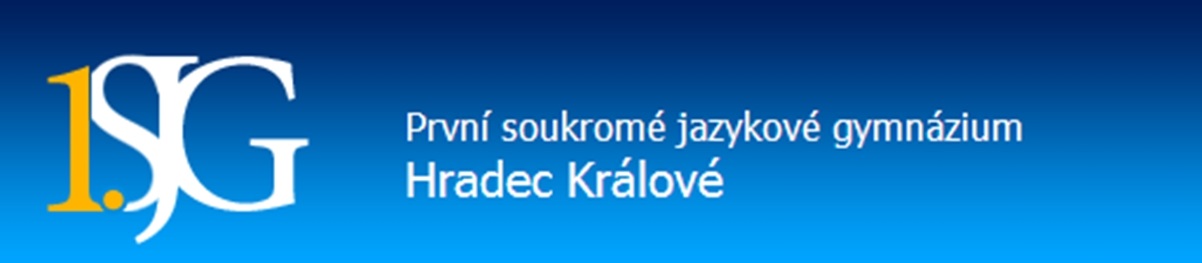 Název práce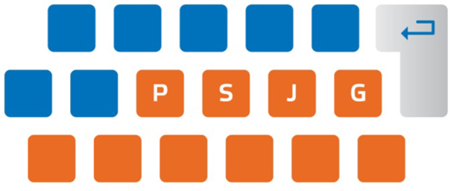 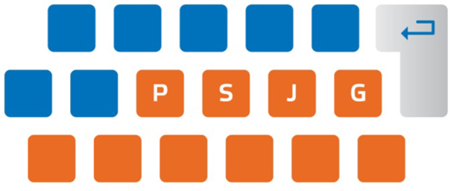 Jméno Příjmení1.SJG-HK2024První soukromé jazykové gymnázium Hradec KrálovéNázev práceTVOŘIVÁ KLÁVESNICEAutor práce:			Jméno Příjmení, 2. AKategorie:			I.Vedoucí práce:			Titul. Jméno PříjmeníKonzultant:			Titul. Jméno PříjmeníHradec Králové		20. ledna 2024